PRECO AND ORGANIZATIONAL PROCEEDINGSCOMPANY OR CORPORATION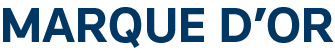 1550 Metcalfe Street, Suite 1500,Montréal (Québec) H3A 1X6T 514-393-9900 ● 1 800-668-0668F 514-393-4060To order on line, send to mdo.info@dyedurham.com	GENERAL INFORMATION	GENERAL INFORMATIONClient no.:          File no.:         Person in charge:      Client no.:          File no.:         Person in charge:      (Complete if client number is not mentioned)Name of firm:      Address:       Telephone:      		       Email:      (Complete if client number is not mentioned)Name of firm:      Address:       Telephone:      		       Email:      	ARTICLES OF INCORPORATION	ARTICLES OF INCORPORATIONRESERVATIONRESERVATIONAct of incorporation:  Québec QBCA      Federal CBCA           Articles: French   English Date of incorporation (to be confirmed depending on availability):      Service : Priority    Regular  Act of incorporation:  Québec QBCA      Federal CBCA           Articles: French   English Date of incorporation (to be confirmed depending on availability):      Service : Priority    Regular  MODIFICATIONMODIFICATIONNew address of head office:      Judicial district (if Québec QBCA):      Change of province or judicial district  If NotaxTM Service, telephone no.:      Modification of corporate name: French      English      Bilingual Consent (CBCA): Yes    No      Name search and reservation: To do    Report attached Documents to file with search report:  Striking off    Dissolution    Amending declaration Modification of share capital:  1    3    4    7    9  classes                                 Personalized     Of client Signature of articles:   by Marque d’Or    by client    Other:       New address of head office:      Judicial district (if Québec QBCA):      Change of province or judicial district  If NotaxTM Service, telephone no.:      Modification of corporate name: French      English      Bilingual Consent (CBCA): Yes    No      Name search and reservation: To do    Report attached Documents to file with search report:  Striking off    Dissolution    Amending declaration Modification of share capital:  1    3    4    7    9  classes                                 Personalized     Of client Signature of articles:   by Marque d’Or    by client    Other:       	DIRECTORS AND SHAREHOLDERSNumber of directors:  minimum:           maximum:      1. Name:      Address:      Director    Officer    Shareholder If director at federal level: Canadian Resident    if other, state citizenship:      If NotaxTM  Service:  Social Insurance Number:         Telephone:      Office duty: President    Vice-President    Secretary    Treasurer    Other:      If shareholder:  Number:         Designation:         Price/share:      If shareholder is not an individualQBCA company  CBCA corporation  General partnership (S.E.N.C.)  Limited partnership (S.E.C.)  Association Name of representative:      1. Name:      Address:      Director    Officer    Shareholder If director at federal level: Canadian Resident    if other, state citizenship:      If NotaxTM  Service:  Social Insurance Number:         Telephone:      Office duty: President    Vice-President    Secretary    Treasurer    Other:      If shareholder:  Number:         Designation:         Price/share:      If shareholder is not an individualQBCA company  CBCA corporation  General partnership (S.E.N.C.)  Limited partnership (S.E.C.)  Association Name of representative:      2. Name:      Address:      Director    Officer    Shareholder If director at federal level: Canadian Resident    if other, state citizenship:      If NotaxTM  Service:  Social Insurance Number:         Telephone:      Office duty: President    Vice-President    Secretary    Treasurer    Other:      If shareholder:  Number:         Designation:         Price/share:      If shareholder is not an individualQBCA company  CBCA corporation  General partnership (S.E.N.C.)  Limited partnership (S.E.C.)  Association Name of representative:      2. Name:      Address:      Director    Officer    Shareholder If director at federal level: Canadian Resident    if other, state citizenship:      If NotaxTM  Service:  Social Insurance Number:         Telephone:      Office duty: President    Vice-President    Secretary    Treasurer    Other:      If shareholder:  Number:         Designation:         Price/share:      If shareholder is not an individualQBCA company  CBCA corporation  General partnership (S.E.N.C.)  Limited partnership (S.E.C.)  Association Name of representative:      3. Name:      Address:      Director    Officer    Shareholder If director at federal level: Canadian Resident    if other, state citizenship:      If NotaxTM  Service:  Social Insurance Number:         Telephone:      Office duty: President    Vice-President    Secretary    Treasurer    Other:      If shareholder:  Number:         Designation:         Price/share:      If shareholder is not an individualQBCA company  CBCA corporation  General partnership (S.E.N.C.)  Limited partnership (S.E.C.)  Association Name of representative:      3. Name:      Address:      Director    Officer    Shareholder If director at federal level: Canadian Resident    if other, state citizenship:      If NotaxTM  Service:  Social Insurance Number:         Telephone:      Office duty: President    Vice-President    Secretary    Treasurer    Other:      If shareholder:  Number:         Designation:         Price/share:      If shareholder is not an individualQBCA company  CBCA corporation  General partnership (S.E.N.C.)  Limited partnership (S.E.C.)  Association Name of representative:      4. Name:      Address:      Director    Officer    Shareholder If director at federal level: Canadian Resident    if other, state citizenship:      If NotaxTM  Service:  Social Insurance Number:         Telephone:      Office duty: President    Vice-President    Secretary    Treasurer    Other:      If shareholder:  Number:         Designation:         Price/share:      If shareholder is not an individualQBCA company  CBCA corporation  General partnership (S.E.N.C.)  Limited partnership (S.E.C.)  Association Name of representative:      4. Name:      Address:      Director    Officer    Shareholder If director at federal level: Canadian Resident    if other, state citizenship:      If NotaxTM  Service:  Social Insurance Number:         Telephone:      Office duty: President    Vice-President    Secretary    Treasurer    Other:      If shareholder:  Number:         Designation:         Price/share:      If shareholder is not an individualQBCA company  CBCA corporation  General partnership (S.E.N.C.)  Limited partnership (S.E.C.)  Association Name of representative:      ORGANIZATIONAL PROCEEDINGSDate of OP: incorporation:  yes   other:           By-laws:  combined    multi    solo Type of book:  Lexcase    RegisTM If Lexcase:  Black    Red    Blue    Green      If RegisTM:  8 ½"    9 ¼" Seal:  Desk    Pocket    MarkmakerTM 	Corporate name engraved on seal    Other:      Footnote:  Jurist    Firm    No name Financial Institution or Bank:Name:  CIBC   LB   BM   NBC  SB   RB   TDB   CP :      Address:         Individuals authorized to sign cheques:      Individuals authorized to make banking transactions:      Accounting Firm:       Address:           Accountant in charge:       Telephone:      Mission: verification  examination report  notice to reader  public accountant with mission to be determined Financial year end:      DECLARATIONInitial    Registration (if CBCA)                             Number of employees:      Name the two main areas of business:1st:      2nd:      * Tobacco retail sale?  yes    no Correspondence Address:      Places of business in Quebec other than head office    Identical activities    Other:      Address:      * Tobacco retail sale?  yes    no Signing Officer:  Marque d'Or    Client    Other:       Adoption of an assumed name:French version:      English version:      DECLARATIONInitial    Registration (if CBCA)                             Number of employees:      Name the two main areas of business:1st:      2nd:      * Tobacco retail sale?  yes    no Correspondence Address:      Places of business in Quebec other than head office    Identical activities    Other:      Address:      * Tobacco retail sale?  yes    no Signing Officer:  Marque d'Or    Client    Other:       Adoption of an assumed name:French version:      English version:      DECLARATIONInitial    Registration (if CBCA)                             Number of employees:      Name the two main areas of business:1st:      2nd:      * Tobacco retail sale?  yes    no Correspondence Address:      Places of business in Quebec other than head office    Identical activities    Other:      Address:      * Tobacco retail sale?  yes    no Signing Officer:  Marque d'Or    Client    Other:       Adoption of an assumed name:French version:      English version:      NOTAXTM SERVICEHas Revenue Canada already given you a business number (BN)?:      Starting date of business:   Date of incorporation    Other:      Sales volume (estimate): $     Period of remittance:  Annually    Monthly    Quarterly Date at which you want your registration to come into force: Date of incorporation    Other:      Does the company or corporation:	sell beer or wine to consumers for home consumption 	sell tobacco  ............. in an automatic vending machines 		→ if yes, do you own the inventory    yes    no 		P.S. : PLEASE DO NOT FORGET THE	sell alcoholic beverages for consumption on the premises  	SOCIAL INSURANCE NUMBER	have a brewer's license 					AND THE POWER OF ATTORNEY	conduct logging operations  					TO TRANSMIT	Is it subject to An Act respecting municipal taxation  Do you deal in the import or export business?  Yes    No → if yes, state the type of account:   Importer    Exporter    Import-Export  State the type of goods you export:      Estimated annual value of the exported goods: $     Are you a Franchisee?  Yes    No         Name of the Franchisor:      DEDUCTIONS AT SOURCE (DAS)The first payment of wages will be:       (day/month/year)How often will you pay your employees or beneficiaries? → Daily    Weekly    Every two weeks    Monthly The maximum number of employees for the next 12 months:      ADMINISTRATIONDate:                     Order form no.:      